ข้อมูลพื้นฐานโรงเรียนวัดคู้บอน (วัฒนานันท์อุทิศ)ผู้บริหารโรงเรียนวัดคู้บอน (วัฒนานันท์อุทิศ)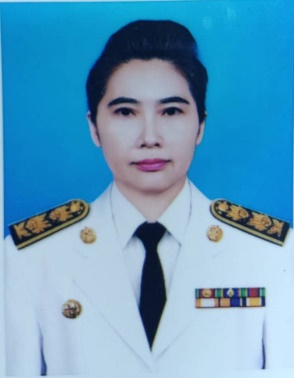 นางศิริพร  อัศววิไลพรผู้อำนวยการสถานศึกษา  โทร.081-6298680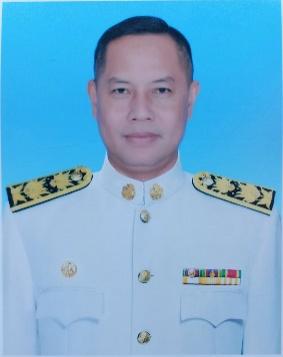 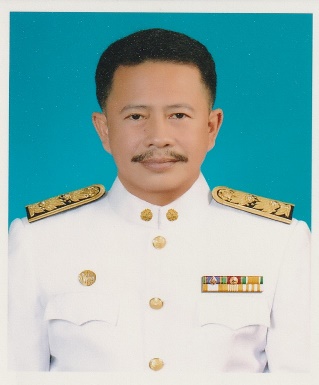       นายวิรุฬ วรธงไชย.      				  นายกันต์กวี  พุมมารองผู้อำนวยการสถานศึกษา โทร.089-7805668          รองผู้อำนวยการสถานศึกษา โทร.086-0596053.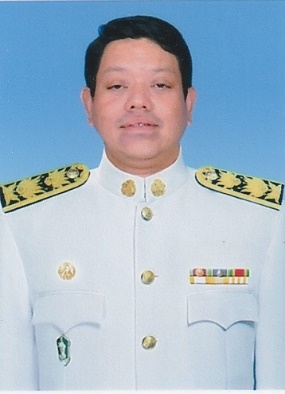 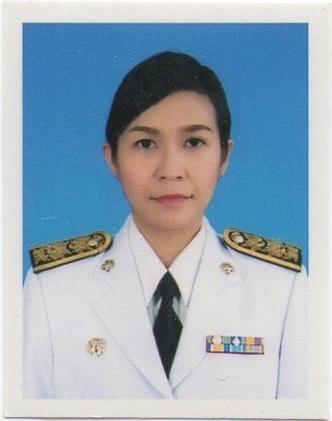             นายศรุตม์  ศิลปะวิโรจน์                                              นางบุญธิดา  สรสิทธิ์รองผู้อำนวยการสถานศึกษา โทร.089-9909757           รองผู้อำนวยการสถานศึกษา โทร.084-2964956ปรับปรุงข้อมูล วันที่ 11 เมษายน 2567ข้อมูลนักเรียน โรงเรียนวัดคู้บอน (วัฒนานันท์อุทิศ).ประจำปีงบประมาณ พ.ศ. 2567 (ปีการศึกษา 2566)สำนักงานเขตคลองสามวา  กรุงเทพมหานครข้อมูล ณ    1 มีนาคม 2567       . ข้อมูลครู โรงเรียนในสังกัดสำนักงานเขตคลองสามวา   .งบประมาณ พ.ศ. 2567 (ปีการศึกษา 2566)สำนักงานเขตคลองสามวา  กรุงเทพมหานครข้อมูล ณ    1 มีนาคม  2567       . ข้อมูลเงินนอกงบประมาณ โรงเรียนวัดคู้บอน (วัฒนานันท์อุทิศ).งบประมาณ พ.ศ. 2567 สำนักงานเขตคลองสามวา  กรุงเทพมหานครข้อมูล ณ    1  มีนาคม 2567       . ระดับชายหญิงรวมอนุบาล11290202ประถมศึกษา5585291087มัธยมศึกษาตอนต้น214187401รวม8848061,690ครูไทยต่ำกว่า ป.ตรีป.ตรีป.โทป.เอกรวมข้าราชการ-4435-79อัตราจ้าง-----รวม-4435-79ครูต่างชาติต่ำกว่า ป.ตรีป.ตรีป.โทป.เอกรวมสัญชาติฟิลิปปินส์-11--11สัญชาติจีน-1--1สัญชาติไทย-2--2สัญชาติไนจีเรีย-1--1รวม-15--15รวม-5935-94เงินอุดหนุนทั่วไปรัฐบาลกทม.รวมจ่ายคงเหลือการจัดการเรียนการสอน3,972,198.00-3,972,198.003,972,169.0328.97ค่าอุปกรณ์การเรียน753,600.00-753,600.00750,650.002,950.00ค่าเครื่องแบบนักเรียน722,875.00-722,875.00692,000.0030,875.00ค่าหนังสือเรียน1,215,509.00-1,215,509.001,206,977.008,532.00ค่ากิจกรรมพัฒนาผู้เรียน993,231.00-993,231.00993,231.00-อาหารเสริม (นม)1,734,494.85-1,734,494.851,734,494.85-อาหารกลางวัน4,067,778.002,978,600.007,046,378.007,033,642.0012,736.00รวม13,459,685.002,978,600.0016,438,285.8516,383,163.8855,121.97เงินบริจาคนักเรียน/ผู้ปกครองบริษัทเอกชน สมาคม ชมรม และอื่นๆรวมจ่ายคงเหลือ------รวม-----